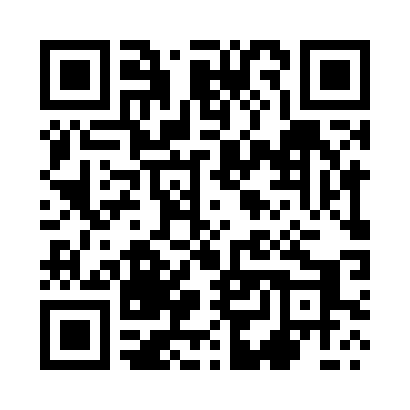 Prayer times for Romoty, PolandWed 1 May 2024 - Fri 31 May 2024High Latitude Method: Angle Based RulePrayer Calculation Method: Muslim World LeagueAsar Calculation Method: HanafiPrayer times provided by https://www.salahtimes.comDateDayFajrSunriseDhuhrAsrMaghribIsha1Wed2:134:5312:265:368:0110:322Thu2:124:5112:265:378:0310:323Fri2:124:4912:265:388:0510:334Sat2:114:4712:265:408:0610:345Sun2:104:4512:265:418:0810:356Mon2:094:4312:265:428:1010:357Tue2:084:4112:265:438:1210:368Wed2:074:3912:265:448:1410:379Thu2:074:3712:265:458:1510:3810Fri2:064:3512:265:468:1710:3811Sat2:054:3412:265:478:1910:3912Sun2:054:3212:265:488:2010:4013Mon2:044:3012:265:498:2210:4014Tue2:034:2912:265:508:2410:4115Wed2:024:2712:265:518:2610:4216Thu2:024:2512:265:528:2710:4317Fri2:014:2412:265:538:2910:4318Sat2:014:2212:265:548:3010:4419Sun2:004:2112:265:558:3210:4520Mon1:594:1912:265:568:3410:4521Tue1:594:1812:265:568:3510:4622Wed1:584:1612:265:578:3710:4723Thu1:584:1512:265:588:3810:4824Fri1:574:1412:265:598:4010:4825Sat1:574:1212:266:008:4110:4926Sun1:574:1112:276:018:4210:5027Mon1:564:1012:276:028:4410:5028Tue1:564:0912:276:028:4510:5129Wed1:554:0812:276:038:4610:5230Thu1:554:0712:276:048:4810:5231Fri1:554:0612:276:058:4910:53